LAMPIRANLAMPIRAN 1 KUESIONER PENELITIANPengembangan Karir, Kepuasan dan Disiplin Kerja terhadap Kinerja Karyawan PT. Pos Indonesia (Persero) Cabang SurakartaAssalamualikum Wr. Wb,Sehubung dengan pelaksanaan tugas akhir untuk menempuh gelar sarjana 1 pada Fakultas Ekonomi Universitas Islam Batik Surakarta, penelitian saya yang berjudul “Pengembangan Karir, Kepuasan dan Disiplin Kerja terhadap Kinerja Karyawan PT. Pos Indonesia (Persero) Cabang Surakarta” membutuhkan kerjasama dari Bapak/Ibu/Sdr.Mohon dengan hormat atas kesediaan Bapak/Ibu/Sdr untuk mengisi kuesioner, sehingga penelitian yang saya kerjakan ini dapat diselesaikan denga baik dan bermanfaat kepada berbagai pihak. Perlu di pahami bahwa penelitian ini tidak ada tujuan lain semata-mata hanya pengembang ilmu pengetahuan khususnya dalam bidang pemasaran dan semua jawaban Bapak/Ibu saya jaga kerahasiaanya. Atas kesediaannya saya ucapkan terimakasih, semoga penelitian ini dapat bermanfaat.Wassalamualaikum Wr. WbHormat Saya,(Arum Tantya)IDENTITAS RESPONDENIsilah data pribadi Anda dengan sebenar-benarnya. Data ini bersifat rahasia dan digunakan hanya untuk kepentingan penelitian serta tidak akan dipublikasikan. Nama	: …………………………………………Jenis Kelamin	:		Laki-laki PerempuanUsia	:	20-29 th	40-49 th30-39 th	50 th ke atasLama Kerja	:1-5 th11-15 th6-10 th	Di atas 16 thPetunjuk PengisianBacalah sejumlah pernyataan dibawah ini dengan teliti.Berilah tanda checklist () untuk setiap jawaban pertanyaan yang paling tepat dan sesuai dengan keadaan dan mencerminkan pilihan Bapak/Ibu/Sdr/Sdri yang paling objektif.Dimohon Bapak/Ibu/Sdr/Sdri untuk dapat mengisi semua jawaban yang ada.Setiap pertanyaan mempunyai lima alternatif jawaban, yaitu:Atas bantuan dan Partisipasi Bapak/Ibu, kami ucapkan terimakasihPengembangan KarirDisiplin KerjaLAMPIRAN 2 DATA RESPONDENData Responden Berdasarkan Jenis KelaminData Responden Berdasarkan UsiaData Responden Berdasarkan Lama KerjaLAMPIRAN 3TABULASI DATA 20 RESPONDENLAMPIRAN 4HASIL UJI INSTRUMENHasil Uji Validitas Kinerja KaryawanCorrelations**. Correlation is significant at the 0.01 level (2-tailed).*. Correlation is significant at the 0.05 level (2-tailed).**. Correlation is significant at the 0.01 level (2-tailed).*. Correlation is significant at the 0.05 level (2-tailed).**. Correlation is significant at the 0.01 level (2-tailed).*. Correlation is significant at the 0.05 level (2-tailed).**. Correlation is significant at the 0.01 level (2-tailed).*. Correlation is significant at the 0.05 level (2-tailed).Hasil Uji Reliabilitas Kinerja KaryawanReliability StatisticsReliability StatisticsHasil Uji Reliabilitas KepuasanReliability StatisticsHasil Uji Reliabilitas Disiplin KerjaReliability StatisticsLAMPIRAN 5Tabulasi Data 70 RespondenHASIL UJI ASUMSI KLASIKUji NormalitasOne-Sample Kolmogorov-Smirnov TestTest distribution is Normal.Calculated from data.Grafik Uji Normalitas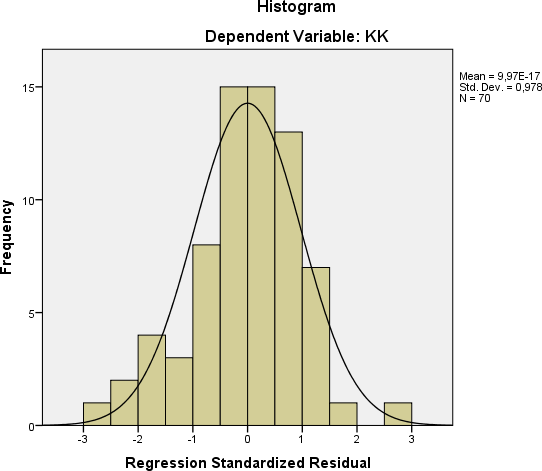 Coefficientsaa. Dependent Variable: KKUji HeteroskedastisitasCoefficientsaa. Dependent Variable: ABSRES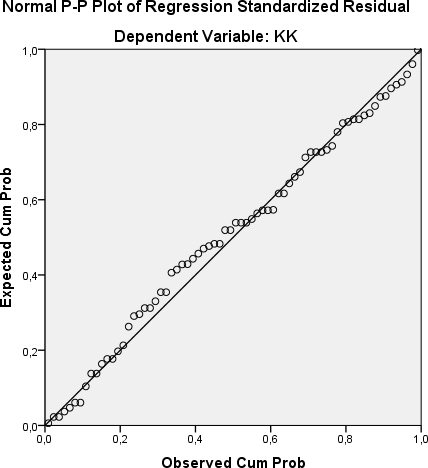 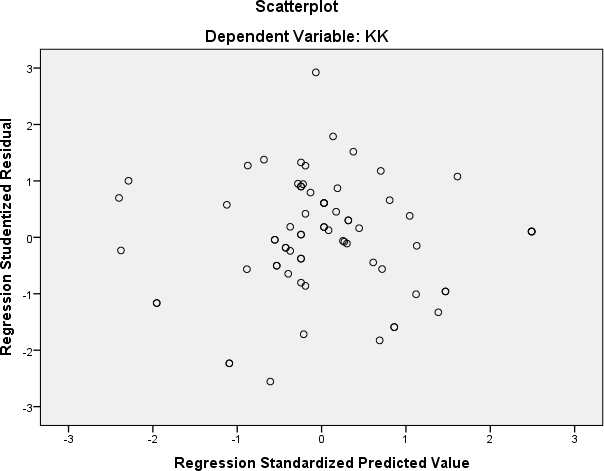 HASIL UJI HIPOTESISAnalisis Regresi Linear BergandaCoefficientsaa. Dependent Variable: KKUji FANOVAaDependent Variable: KKPredictors: (Constant), DK, K, PKCoefficientsaa. Dependent Variable: KKUji Koefisien Determinasi (R2)Model SummarybPredictors: (Constant), DK, K, PKDependent Variable: KKTabel r, Tabel F dan Tabel t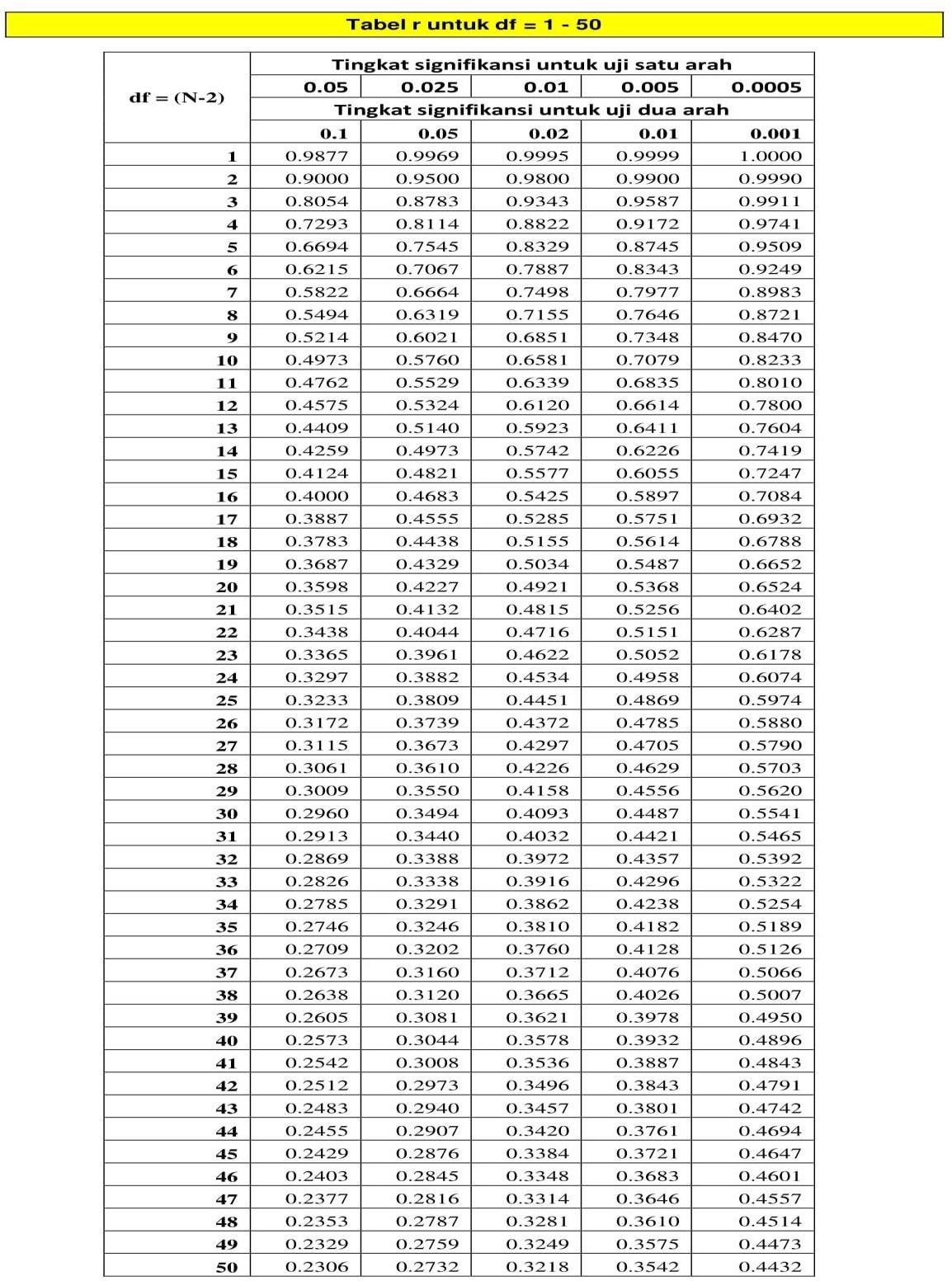 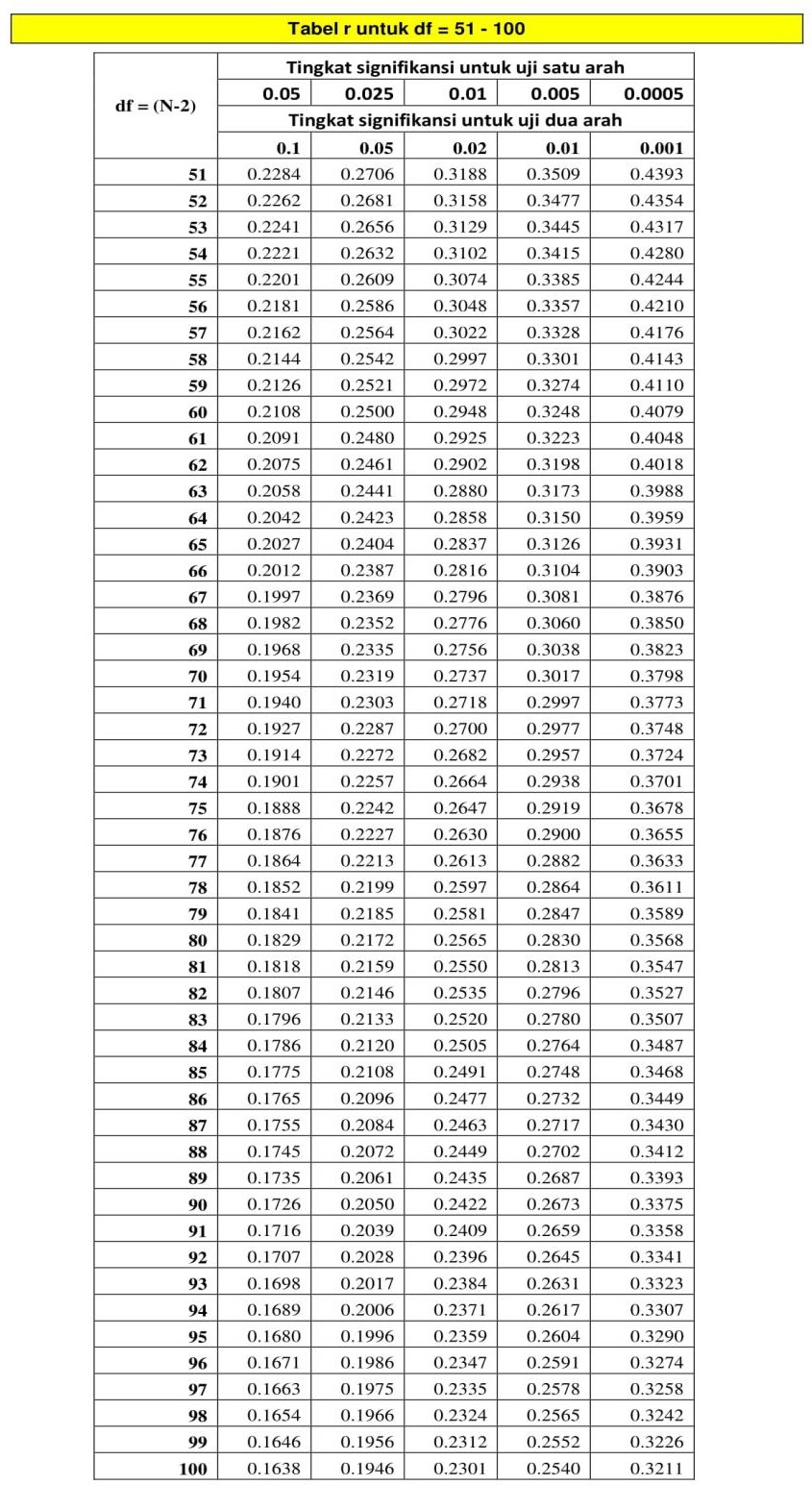 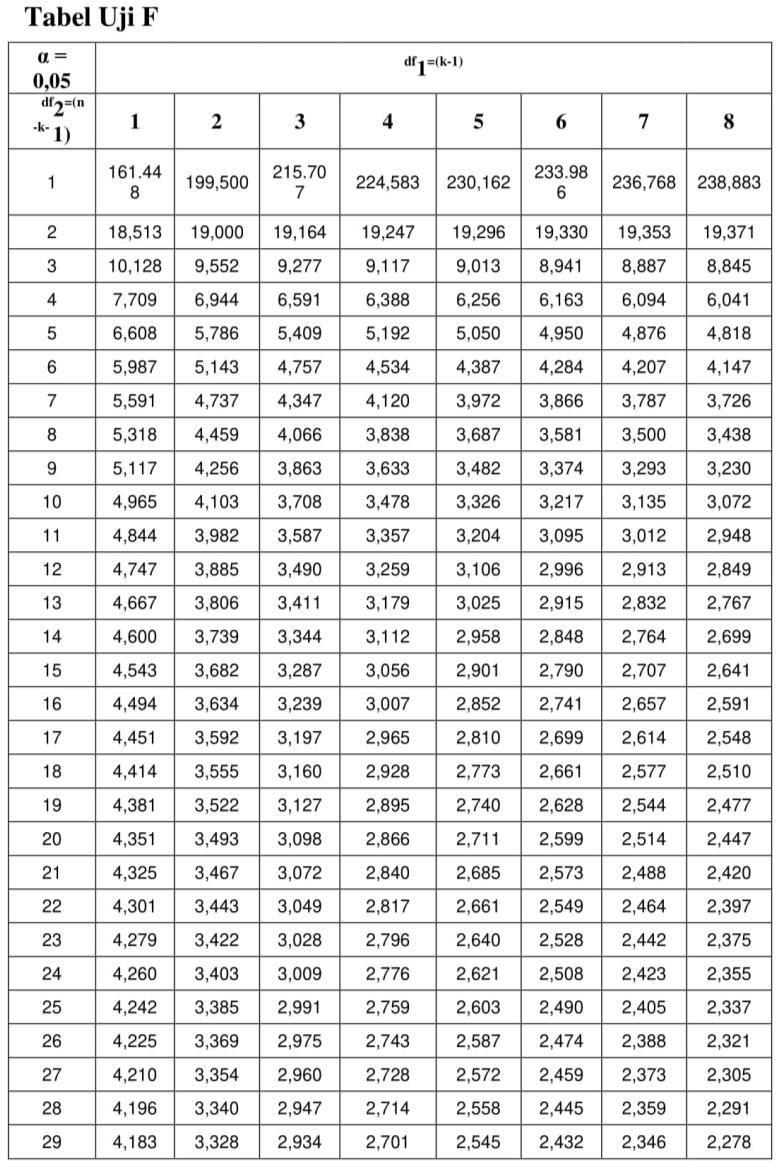 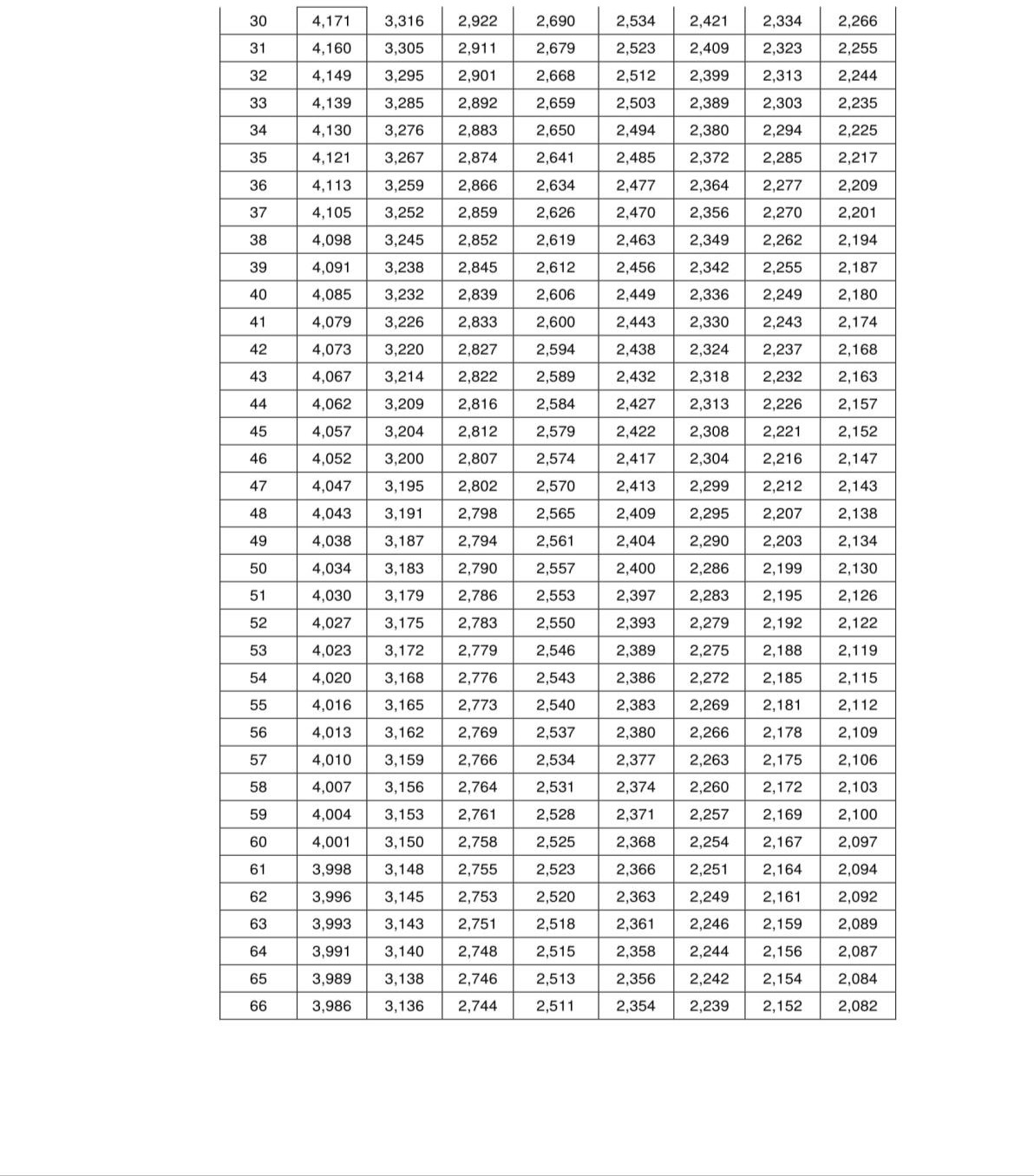 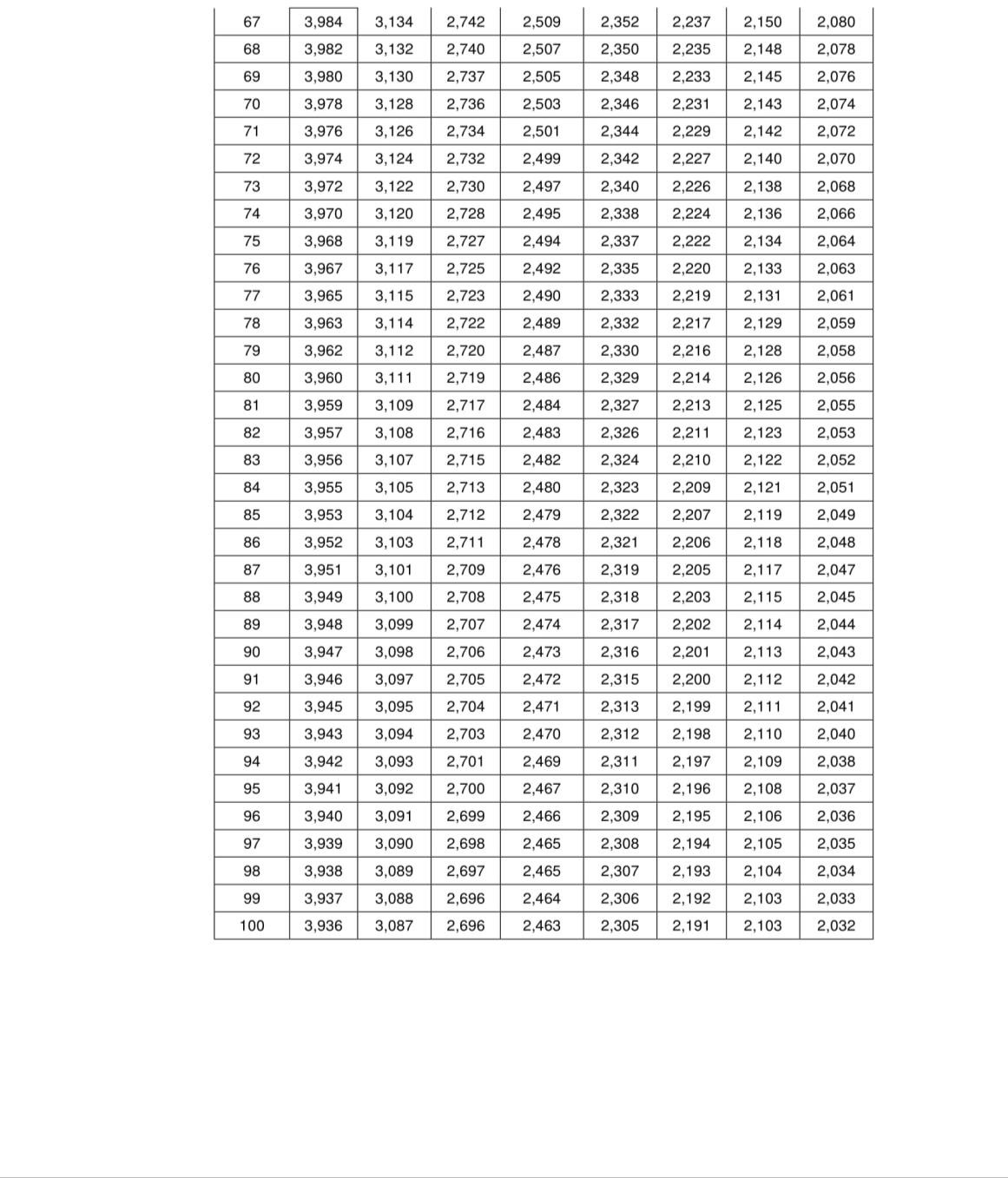 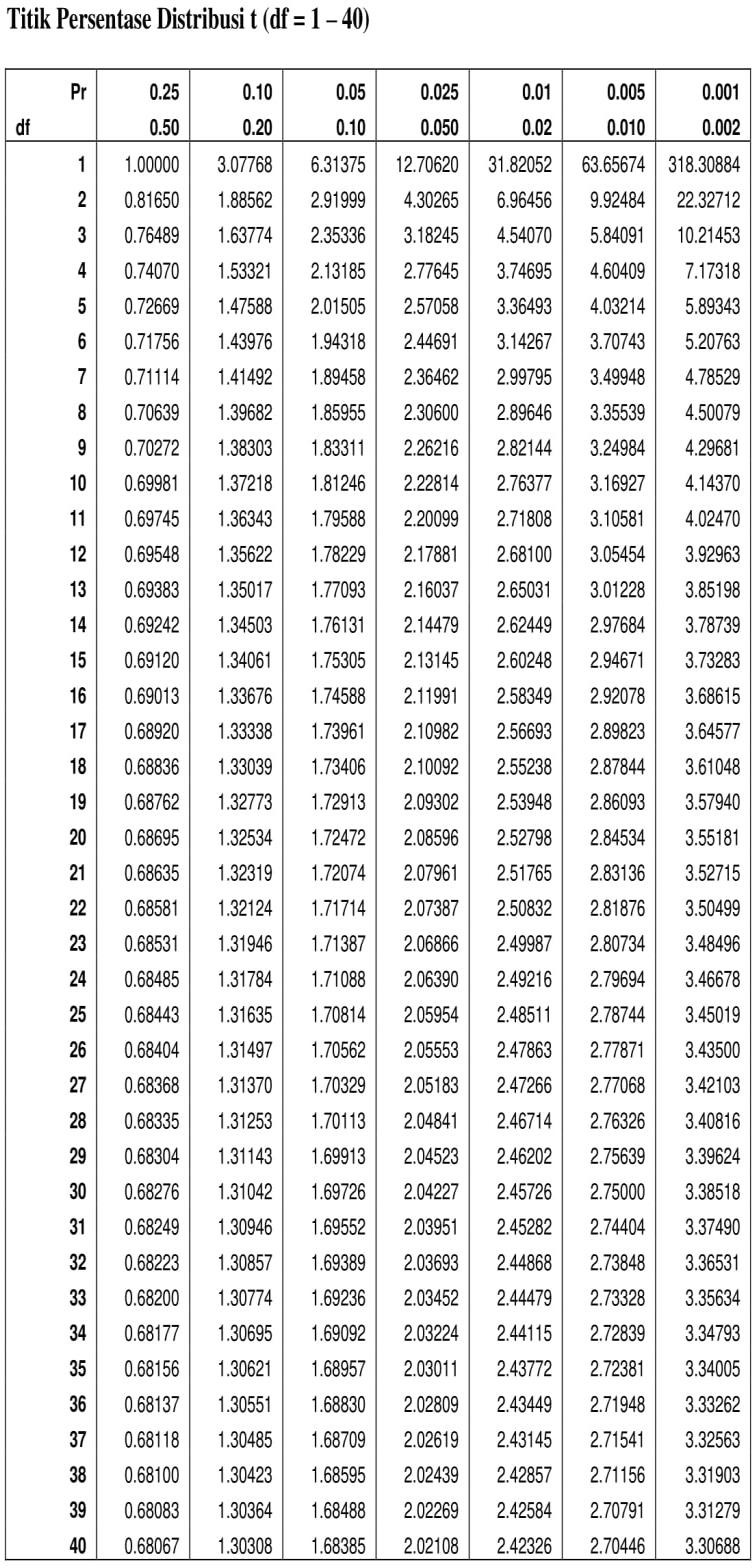 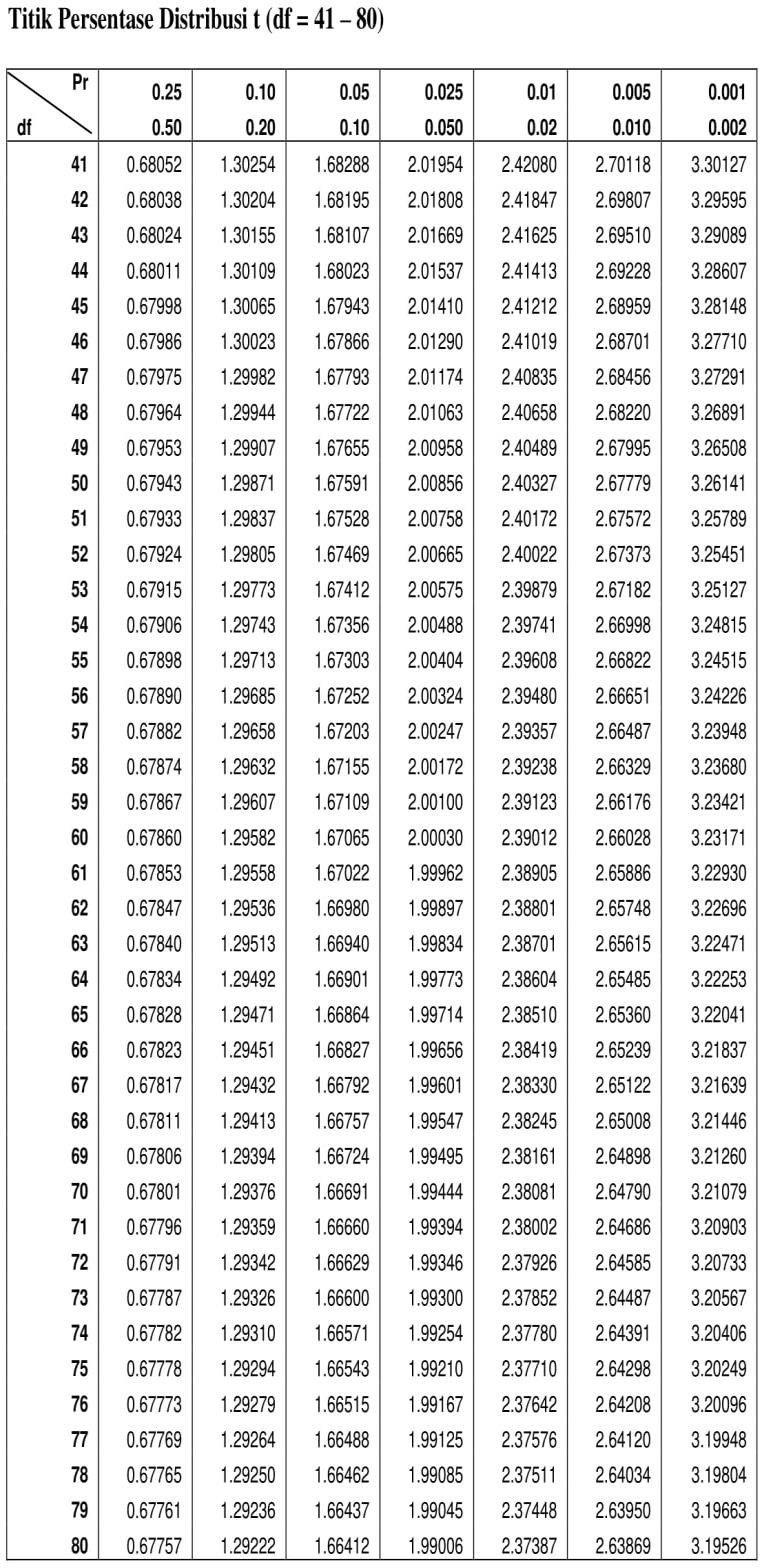 JawabanSkorSelalu (SL)5Sering (SR)4Kadang-Kadang (KD)3Jarang (JR)2Tidak Pernah (TP)1NoPernyataanSLSRKDJRTP1.Bekerja sesuai dengan kemampuan yang saya miliki2.Seluruh tugas yang diberikan selaluterselesaikan dengan baik3.Dalam menyelesaikan pekerjaan, saya berinisiatif tanpa menunggu perintah dariatasan4.Saya selalu mendahulukan pekerjaan yang merupakan prioritas kerja5.Saya dapat berkoordinasi dengan rekan kerja dalam devisi yang samaNoPernyataanSLSRKDJRTP1.Karir saya berkembang karena sayamemiliki kinerja yang optimal2.Saya merasa perusahaan memberikan kesempatan yang sama dalam berkarir3.Perusahaan selalu membuka akses kepada karyawan untuk mengembangkan karir4.Perusahaan memberikan saya kesempatan serta peluang untuk tumbuh melaluiprogam pelatihan/kursus5.Atasan biasanya mempromosikan karyawan yang berprestasiNoPernyataanSLSRKDJRTP1.Kompensasi yang saya terima sesuaidengan standar perusahaan2.Perusahaan memberikan kesempatan berkarir bagi setiap karyawan3.Saya sangat menghargai rekan kerja yang tidak membedakan saya berdasarkan usia4.Saya ditempatkan pada jabatan atau posisi yang sesuai dengan keahlian saya5.Atasan selalu mengawasi kinerja saya tanpa ada tekanan yang saya rasakanNoPernyataanSLSRKDJRTP1.Saya datang dan pulang kerja dari tempat kerja sesuai dengan waktu yangditentukan perusahaan2.Selalu menyelesaikan pekerjaan sesuai dengan waktu yang ditentukan3.Saya sudah melakukan pekerjaan sesuai dengan prosedur yang telah ditetapkan4.Saya segera melakukan pekerjaan lain setelah pekerjaan satu selesai5.Saya berusaha melakukan pekerjaan dengan penuuh tanggung jawab untukmencapai hasil yang maksimalNo.Jenis KelaminFrekuensiProsentase (%)1Laki-laki4462,12Perempuan2637,1JumlahJumlah70100No.UsiaFrekuensiProsentase (%)120-29 tahun2738,5230-39 tahun2941,4340-49 tahun1027,1450 tahun keatas45,7JumlahJumlah70100No.Lama KerjaFrekuensiProsentase (%)11-5 tahun1927,126-10 tahun2535,7311-15 tahun1622,84Diatas 16 tahun1014,2JumlahJumlah70100No.PK_1PK_2PK_3PK_4PK_5PKK_1K_2K_3K_4K_5KDK_1DK_2DK_3DK_4DK_5DKKK_1KK_2KK_3KK_4KK_5KK144343185554524444442043444192322431432233132345519222321135555525555552555555255555525455455245454422444442043433175444442044444204444420444341964434419443441944444204444420744344194434419444442044433188334431734444194444420433331694444319344441944444204442317104355522544442133322133311311114455523545432155455244453420123344519544342033444184433317134555322345532044444204443520144444521543431944343183442316154444420444442044444204444420165344420454532144553214545523174455523545532244444204443419185444421435442044444204444420195455423444442044555234443419204434419443341844444204442317KK_1KK_2KK_3KK_4KK_5KKKK_1Pearson Correlation1,696**,714**,494*,656**,831**Sig. (2-tailed).001.000.027.002.000N202020202020KK_2Pearson Correlation,696**1,665**.429,707**,820**Sig. (2-tailed).001.001.059.000.000N202020202020KK_3Pearson Correlation,714**,665**1,512*,587**,840**Sig. (2-tailed).000.001.021.007.000N202020202020KK_4Pearson Correlation,494*.429,512*1,659**,781**Sig. (2-tailed).027.059.021.002.000N202020202020KK_5Pearson Correlation,656**,707**,587**,659**1,871**Sig. (2-tailed).002.000.007.002.000N202020202020KKPearson Correlation,831**,820**,840**,781**,871**1Sig. (2-tailed).000.000.000.000.000N202020202020PK_1PK_2PK_3PK_4PK_5PKPK_1Pearson Correlation1,584**.383.386.292,700**Sig. (2-tailed).007.096.093.212.001N202020202020PK_2Pearson Correlation,584**1.411.440.206,711**Sig. (2-tailed).007.072.052.383.000N202020202020PK_3Pearson Correlation.383.4111,752**,467*,824**Sig. (2-tailed).096.072.000.038.000N202020202020PK_4Pearson Correlation.386.440,752**1,450*,793**Sig. (2-tailed).093.052.000.046.000N202020202020PK_5Pearson Correlation.292.206,467*,450*1,672**Sig. (2-tailed).212.383.038.046.001N202020202020PKPearson Correlation,700**,711**,824**,793**,672**1Sig. (2-tailed).001.000.000.000.001N202020202020K_1K_2K_3K_4K_5KK_1Pearson Correlation1.423.371.091.200,644**Sig. (2-tailed).063.107.704.397.002N202020202020K_2Pearson Correlation.4231,457*,536*.395,810**Sig. (2-tailed).063.043.015.085.000N202020202020K_3Pearson Correlation.371,457*1,584**.212,812**Sig. (2-tailed).107.043.007.369.000N202020202020K_4Pearson Correlation.091,536*,584**1-.113,612**Sig. (2-tailed).704.015.007.635.004N202020202020K_5Pearson Correlation.200.395.212-.1131,477*Sig. (2-tailed).397.085.369.635.034N202020202020KPearson Correlation,644**,810**,812**,612**,477*1Sig. (2-tailed).002.000.000.004.034N202020202020DK_1DK_2DK_3DK_4DK_5DKDK_1Pearson Correlation1,950**.338.282.226,690**Sig. (2-tailed).000.145.229.337.001N202020202020DK_2Pearson Correlation,950**1.414,484*.426,820**Sig. (2-tailed).000.069.031.061.000N202020202020DK_3Pearson Correlation.338.4141,746**,569**,773**Sig. (2-tailed).145.069.000.009.000N202020202020DK_4Pearson Correlation.282,484*,746**1,757**,847**Sig. (2-tailed).229.031.000.000.000N202020202020DK_5Pearson Correlation.226.426,569**,757**1,788**Sig. (2-tailed).337.061.009.000.000N202020202020DKPearson Correlation,690**,820**,773**,847**,788**1Sig. (2-tailed).001.000.000.000.000N202020202020Cronbach's AlphaN of Items.8725Cronbach's AlphaN of Items.7775Cronbach's AlphaN of Items.7005Cronbach's AlphaN of Items.8345NOPengembangan KarirPengembangan KarirPengembangan KarirPengembangan KarirPengembangan KarirPengembangan KarirKepuasanKepuasanKepuasanKepuasanKepuasanKepuasanDisiplin KerjaDisiplin KerjaDisiplin KerjaDisiplin KerjaDisiplin KerjaDisiplin KerjaKinerja KaryawanKinerja KaryawanKinerja KaryawanKinerja KaryawanKinerja KaryawanKinerja KaryawanNOPK_1PK_2PK_3PK_4PK_5PKK_1K_2K_3K_4K_5KDK_1DK_2DK_3DK_4DK_5DKKK_1KK_2KK_3KK_4KK_5KK154555244444420455442245544222443441954435213444318342441734555524555552533444185544422444344194545523345442043444195444442044455225555525443441964444420343341745544224434419744545224555423444442054545238445542233344174444420555552595545524343341743344184444420104434318555452444444204344419113224314322331323455192223211125555525555552555555255555525135545524545442244444204343317144444420444442044444204443419154434419443441944444204444420164434419443441944444204443318173344317344441944444204333316184444319344441944444204442317194355522544442133322133311311204455523545432155455244453420213344519544342033444184433317224555322345532044444204443520234444521543431944343183442316244444420444442044444204444420255344420454532144553214545523264455523545532244444204443419275444421435442044444204444420285455423444442044555234443419294434419443341844444204442317305555525555552555515215555525314444319344441944444204454421324445421442431744444202442214334425419442221444444204252215344445421444442055444224443419355555525555552555555255555525364344419444431933343164343317374443318334341744454214343317384454421443341855443214554523394444420444442044443193343316403334316333331533333153333315414444420444442044434194443419424444420444442044444204444420434444319334431744445214444420444444521544442144444204443419454444420444442055544235342216464445522554432144444204444420474555322344441944444204454421484344419444341933444184444420493334417432221333333153333214504444420444442044444204444420514553118245531944443193331111525434319344431844444203453318533244215134311233344174231212545552320344452055555255353521554443419444341944444205441216564342215535542234353183345419574444420444442044344194444521583443418454442154434204444420593224314322331323455192223211605555525555552555555255555525615545524545442244444204343317624444420444442044444204443419634434419443441944444204444420644434419443441944444204443318653344317344441944444204333316664444319344441944444204442317674355522544442133322133311311684455523545432155455244453420693344519544342033444184433317704555322345532044444204443520Unstandardized ResidualN70Normal Parametersa,bMean.0000000Normal Parametersa,bStd. Deviation2.31646230Most Extreme DifferencesAbsolute.075Most Extreme DifferencesPositive.043Negative-.075Kolmogorov-Smirnov ZKolmogorov-Smirnov Z.631Asymp. Sig. (2-tailed)Asymp. Sig. (2-tailed).820ModelModelUnstandardized CoefficientsUnstandardized CoefficientsStandardized CoefficientstSig.Collinearity StatisticsCollinearity StatisticsModelModelBStd. ErrorBetatSig.ToleranceVIF1(Constant)-6.2142.830- 2.196.032PK.363.150.2712.422.018.5551.802K.323.137.2622.362.021.5641.774DK.553.129.3914.282.000.8341.200ModelModelUnstandardized CoefficientsUnstandardized CoefficientsStandardized CoefficientstSig.ModelModelBStd. ErrorBetatSig.1(Constant)3.5841.7202.084.041PK.163.091.2811.786.079K-.104.083-.195-1.248.217DK-.153.079-.251-1.950.055ModelModelUnstandardize d CoefficientsUnstandardize d CoefficientsStandardized CoefficientstSig.Collinearity StatisticsCollinearity StatisticsModelModelBStd. ErrorBetatSig.ToleranceVIF1(Constant)-6.2142.830- 2.196.032PK.363.150.2712.422.018.5551.802K.323.137.2622.362.021.5641.774DK.553.129.3914.282.000.8341.200ModelModelSum of SquaresdfMean SquareFSig.1Regression437.2463145.74925.981,000bResidual370.254665.61025.981,000bTotal807.5006925.981,000bModelModelUnstandardized CoefficientsUnstandardized CoefficientsStandardized CoefficientstSig.Collinearity StatisticsCollinearity StatisticsModelModelBStd.ErrorBetatSig.ToleranceVIF1(Constant)-6.2142.830-2.196.032PK.363.150.2712.422.018.5551.802K.323.137.2622.362.021.5641.774DK.553.129.3914.282.000.8341.200ModelRR SquareAdjusted R SquareStd. Error of the Estimate1,736a.541.5212.36852